G U V E R N U L  R O M Â N I E I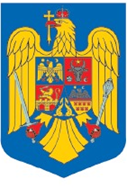 ORDONANȚĂ DE URGENȚĂpentru completarea Ordonanței de urgență a Guvernului nr. 3/2021 privind unele măsuri pentru recrutarea şi plata personalului implicat în procesul de vaccinare împotriva COVID-19 şi stabilirea unor măsuri în domeniul sănătăţiiAvând în vedere contextul actual al epidemiei de COVID-19, precum și faptul că, campania de vaccinare se află deja în etapa a II-a destinată unui număr mai larg de persoane,Ținând cont de exigențele și nevoile pentru ca centrele de vaccinare să funcționeze la nivel optim în vederea atingerii obiectivelor asumate prin Strategia de vaccinare împotriva COVID-19 în România, aprobată prin Hotărârea Guvernului nr. 1031/2020, cu modificările și completările ulterioare, 	În considerarea faptului că este imperios necesar ca la nivelul acestor centre de vaccinare să fie asigurate dotările necesare funcționalității și operaționalizării, iar aceste elemente vizează interesul general public și constituie situații de urgență și extraordinare a căror reglementare nu poate fi amânată,În temeiul art. 115 alin. (4) din Constituția României, republicată,Guvernul României adoptă prezenta ordonanță de urgență.        Articol unic – După articolul 8 al Ordonanței de urgență a Guvernului nr. 3/2021 privind unele măsuri pentru recrutarea şi plata personalului implicat în procesul de vaccinare împotriva COVID-19 şi stabilirea unor măsuri în domeniul sănătăţii, publicată în Monitorul Oficial al României, Partea I, nr. 50  din 15 ianuarie 2021, se introduce un nou articol, articolul 81, având următorul cuprins:“Art. 81 – Pentru dotarea și operaționalizarea centrelor de vaccinare împotriva COVID-19, autoritățile contractante pot achiziționa materialele și echipamentele de necesitate imediată, prin negociere fără publicare prealabilă, în condițiile art. 104 alin. (1), lit. c) din Legea nr. 98/2016 privind achizițiile publice, cu modificările și completările ulterioare. ”PRIM-MINISTRUFLORIN - VASILE  CÎȚU